Wersja 4.16ODodano rejestr komorników. Zaczytanie komorników odbywa się z pliku xml. (Komornicy.xml). Aby tego dokonać wybieramy z menu Baza Administrator  „Zaczytanie komorników z pliku”. Wskazujemy wówczas zapisany na dysku plik Komornicy.xml i klikamy przycisk „Otwórz”. Po bezbłędnym imporcie wyświetli się komunikat o treści : „Dane wprowadzone pomyślnie”. Oznacza to iż lista komorników została zapisana w bazie danych.Aby uruchomić opcję komorników wybieramy z menu Komornicy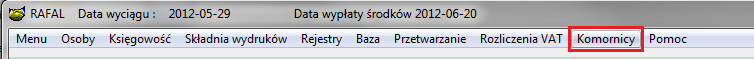   	Otworzy na się okno z listą komorników widoczną poniżej.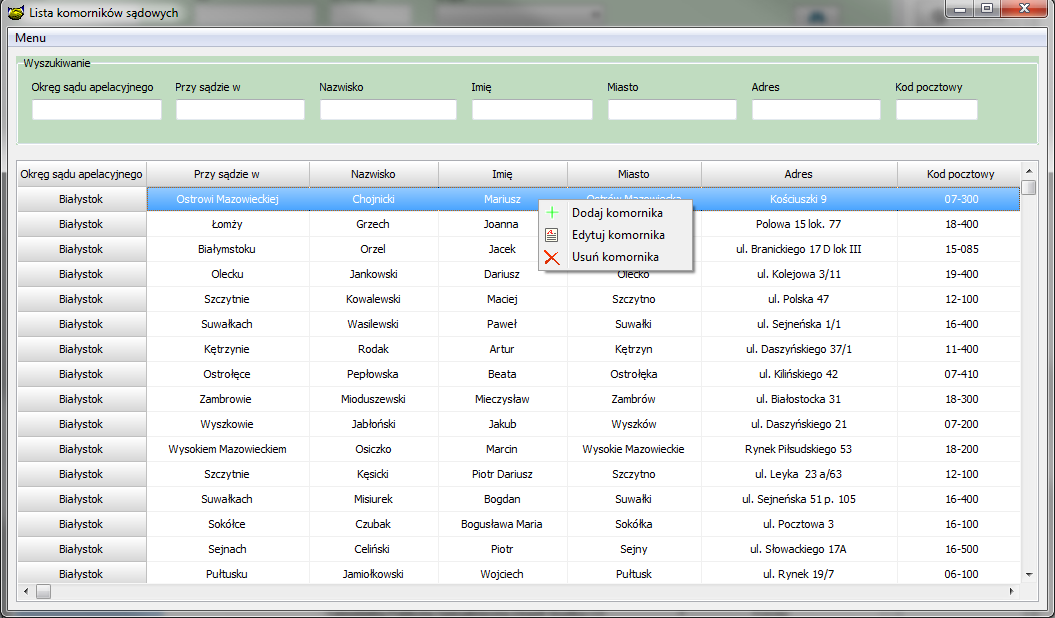 Możemy tu wyszukiwać daną osobę po szeregu informacji wymienionych w zielonej ramce.Po wprowadzeniu szukanej frazy w odpowiednie pole naciskamy klawisz „enter”Klikając prawym klawiszem myszy na zaznaczonym komorniku możemy :- dodać nowego,- edytować już istniejącego,- usunąć komornika z bazy danychUwaga ! do zaczytania i podglądania komorników niezbędna jest instalacja wersji.Wprowadzono nowy parametr w konfiguracji „Rata wyrównująca” domyślne Nie parametr ten steruje która rata w typie spłaty „Odsetki od malejącego salda” i „Odsetki od malejącego salda typ II” ma być ratą zaokrągleniową domyślnie jest to rata ostatnia.Wydruk koperty z imieniem, nazwiskiem i adresem dla  pożyczkobiorcy oraz dla jego poręczycieli.Możemy wydrukować koperty dla danego klienta i jego poręczycieli wchodząc w Umowy info. Zaznaczamy interesującą nas umowę i klikając prawym klawiszem myszy wybieramy opcję przedstawioną na rysunku poniżej.Uwaga ! podgląd wydruku jest w pozycji poziomej. Jednakże koperty drukują się pionowo. Należy zatem wkładać koperty pionowo do drukarki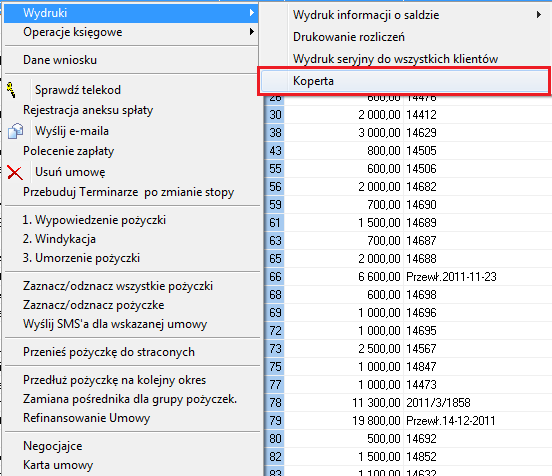 Wprowadzono nowy wybór dla osób fizycznych starających się o pożyczkę (źródło dochodów). Definicja źródła dochodów znajduje się w opcji Baza->Słowinki->Źródła dochodów. W poprzednich wersjach Dodano możliwość przypominania o danym kontakcie wielu osobom.Zakładając nowy kontakt wybieramy w pozycji „Komu przypomnieć” –„Wybranym osobom” . Następnie obok pojawi się pole edycyjne, na którym klikamy dwukrotnie i wybieramy dowolnych operatorów, który należy przypomnieć o danym kontakcie. Opiekunem kontaktu będzie osoba, zakładająca go.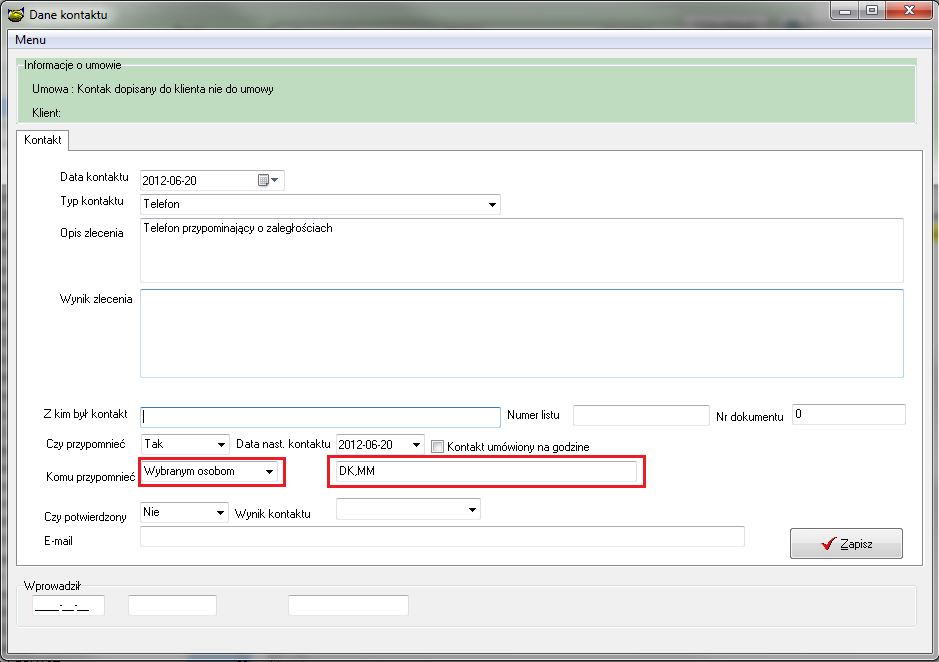 Opracowano format MT 940 dla banku milenium, format wykorzystywany do zaczytywania przelewów.Umożliwiono tworzenie raportu dla zarządu tylko dla umów do których dopisany jest pośrednik. Aby skonfigurować w taki sposób tworzenia raportu należy wejść do opcji Baza->Kofiguracja wybrać parametr „Konfiguracja raportu dla zarządu” i zaznaczyć parametr „W Raporcie umowy z pośrednikami”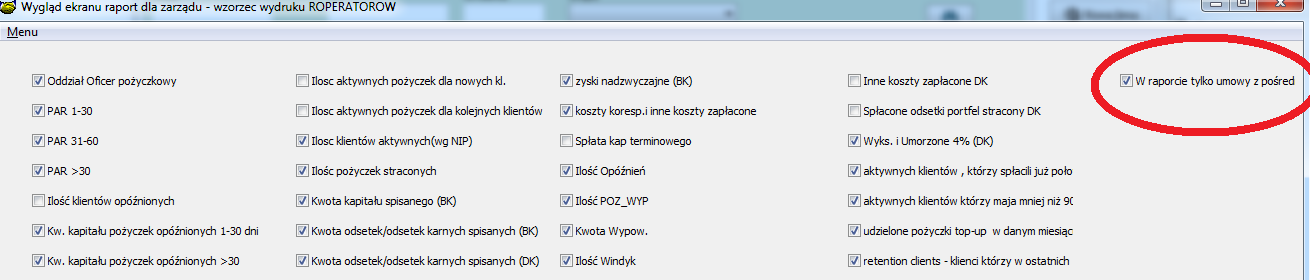 Rozszerzono możliwość zaokrąglania rat płacony według „Odsetek od malejącego salda o zaokrąglenie do dziesiątków groszy”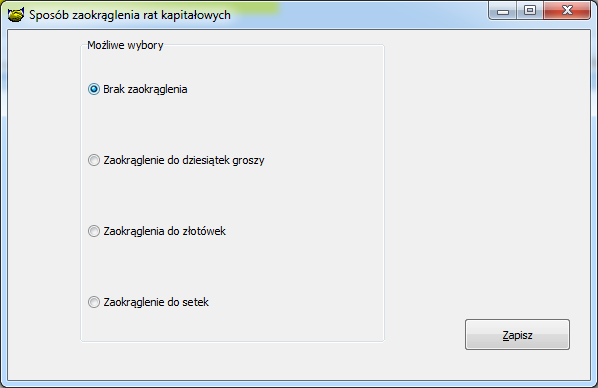 W systemie umożliwiono definiowanie typów kontaktów z klientem z poziomu administratora programu PBaza. Opcja do definiowania typów znajduje się w Baza->Słowniki->Rodzaje kontaktówW programie istnieją obecnie 21 typów kontaktów predefiniowanych. Operator może samodzielnie definiować nowe rodzaje kontaktów, numer kodu użytego do definicji musi być większy od 100Instrukcja wgrania wersjiWykonać kopię bazy !Zamienić plik pbaza.exe na aktualnyWykonać instalacje bazy danych opcja Baza->Instalacja wersjiZaczytać wzorzec koperty  KOPERTA_DLZaczytać wykaz komorników plik komornicy.xmlSprawdzić ustawienie zaokrąglenia rat kapitałowych dla odsetek od malejącego salda.KodNazwa001Informacja o saldzie002Wezwanie do zapłaty003Wezwanie do zapłaty dla poręczyciela004Mail z wezwaniem005Telefon006Aktualny harmonogram007Rozmowa w siedzibie fir. pożyczkowej008-Pismo od pożyczkobiorcy009Pismo do poręczycieli010Pismo do pożyczkobiorcy011Mail012Rozliczenie pożyczki013Wezwanie ostateczne014Monitoring015Przypomnienie016Ocena zabezpieczenia017SMS018SMS - rozliczenie pożyczki019SMS - zbliżająca się racie020Wezwanie typ 2021Zlecenie wizyty windykacyjnej